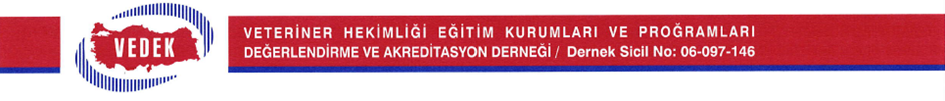 EK-3:BURSA ULUDAĞ ÜNİVERSİTESİ VETERİNER FAKÜLTESİ DEKANLIĞINA	    Veteriner Hekimliği Eğitim Kurumları ve Programları Değerlendirme ve Akreditasyon Derneği değerlendirme takımı tarafından 21 – 25 Kasım 2022 tarihleri arasında gerçekleştirilen Değerlendirme Ziyareti sonrası hazırlanan Rapor D’de birincil ve ikincil yetersizlikler olduğu görülmüştür.  Bunlar; Fakültedeki araştırma görevlisi sayısı ve idari personel sayısı kesinlikle yetersiz olup artırılması gereklidir.Öğretim üyesi bulunmayan Anabilim Dallarına öğretim üyesi alınmalıAcil kliniğinde nöbet sisteminin düzenlenmesi ve Veteriner Hekim istihdamının sağlanması gerekmekte.Biyogüvenlik ve atık yönetimi risklerinin değerlendirilmesi, tüplerin emniyete alınması, doğal gaz dönüşümünün sağlanması gerekiyorHayvan refahına yönelik farkındalığın artırılması için çalışmalar yapılmalıHayvan hastanesinde muayene edilen hayvan sayısının arttırılması yönünde çalışılmalıSuni tohumlama Anabilim Dalı klinik hizmet sağlamalı       Yukarıdaki değerlendirmeler göz önünde bulundurulduğunda, Bursa Uludağ Üniversitesi Veteriner Fakültesi’ nin TVHEDS 3. Sürümü’ ne göre 30 Eylül 2029 tarihine kadar TAM AKREDİTASYONU’na oy birliği ile karar verilmiştir.Dr. Mediha Eldem Sok. PK06120No:  62  /  11  Kızılay  /  ANKARATel    : 0 312 430 43 32Faks : 0 312 430 43 18E-posta : vedek@vedek.org.trWeb      : www.vedek.org.tr